Приложение № 1 К Договору №_____ от _______Паспорт кресла для залов для объекта ________________________________________________________________________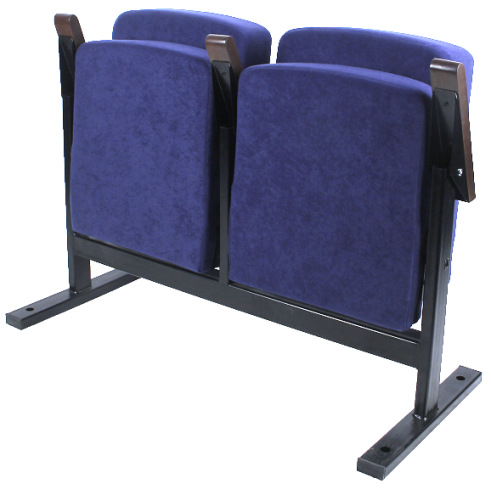 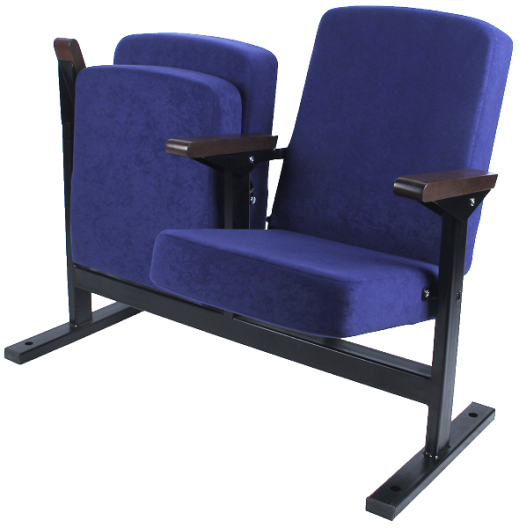 1. Несущие конструкции кресла: Каркас кресла представляет собой конструкцию, выполненную из усиленного стального профиля, толщиной 2 мм. для обеспечения выдерживания нагрузки до 120 кг.Все соединения профильных труб каркаса выполнены усиленным швом вручную.Для обеспечения длительной эксплуатации и предотвращения ухудшения внешнего вида, на металлические части наносится специальное полимерное покрытие.Конструкция кресла позволяет складывать кресло в максимально компактную форму. Такая форма обеспечивает удобство хранения, т.к. кресла занимают минимумальное количество места.Выполняется в виде секций на 2 или 3 местаВсе несущие конструкции выполнены из металлопрофиля 60*30*3 мм2. Мягкие элементы кресла: Выполнены из латексоподобного пенополиуретана повышенной плотности, заводским способом сформованного в готовые элементы эргономичной формы с ортопедическими свойствами. Плотность материала — 35 кг./м3, Напряжение при 40% сжатии – 5,6 кПа. Коэффициент долговечности — 16. Толщина мягких элементов — 60 мм. Описание элементов креслаСпинка Спинка на основе из МДФ толщиной 16 мм., с зашивкой из высококачественной фанеры под лаком  Мягкий элемент состоит из латексоподобного пенополиуретана повышенной плотности, заводским способом сформованного в готовые элементы эргономичной формы с ортопедическими свойствами. Плотность материала — 35 кг./м3, Сидение Мягкий элемент состоит из латексоподобного пенополиуретана повышенной плотности, заводским способом сформованного в готовые элементы эргономичной формы с ортопедическими свойствами. Плотность материала — 35 кг./м3, Основание из МДФ, толщиной 16 мм. Нижняя части спинки закрыта зашивкой из высококачественной фанерыТкань обивки креслаСостав: 100% полиэстер, низковорсовый капровелюр (трикотажное кругловязаное полотно с применением текстурированных  полиэфирных нитей) – специально для мебели для общественных мест., триплированная с ППУ не менее 3 мм. и подложкой «спанбонд». Ткань негорючая,  устойчивость к истиранию более 30 000 циклов мартиндэйла. Цветоустойчивость не менее 5-7 единиц. Плотность ткани — более 180 г/м2. Разрывная нагрузка — более 420 Н. Цвет и тип ткани по выбору заказчика Ткань соответствует Техническому регламенту Таможенного Союза ТР ТС 017/2011 «О безопасности продукции легкой промышленности»  и имеет соответствующую  декларацию.Ткань пропитана специальным противопожарным составом.Производитель должен иметь лицензию на обработку противопожарным составом.Боковины и подлокотники Подлокотник из массива бука, ширина 60 мм.5. Габаритные размеры:Ширина по осям подлокотников — 510 ммГлубина (в разложенном виде)— 700 ммГлубина (в сложенном виде) – 230 ммВысота от пола до верхней части спинки — 790мм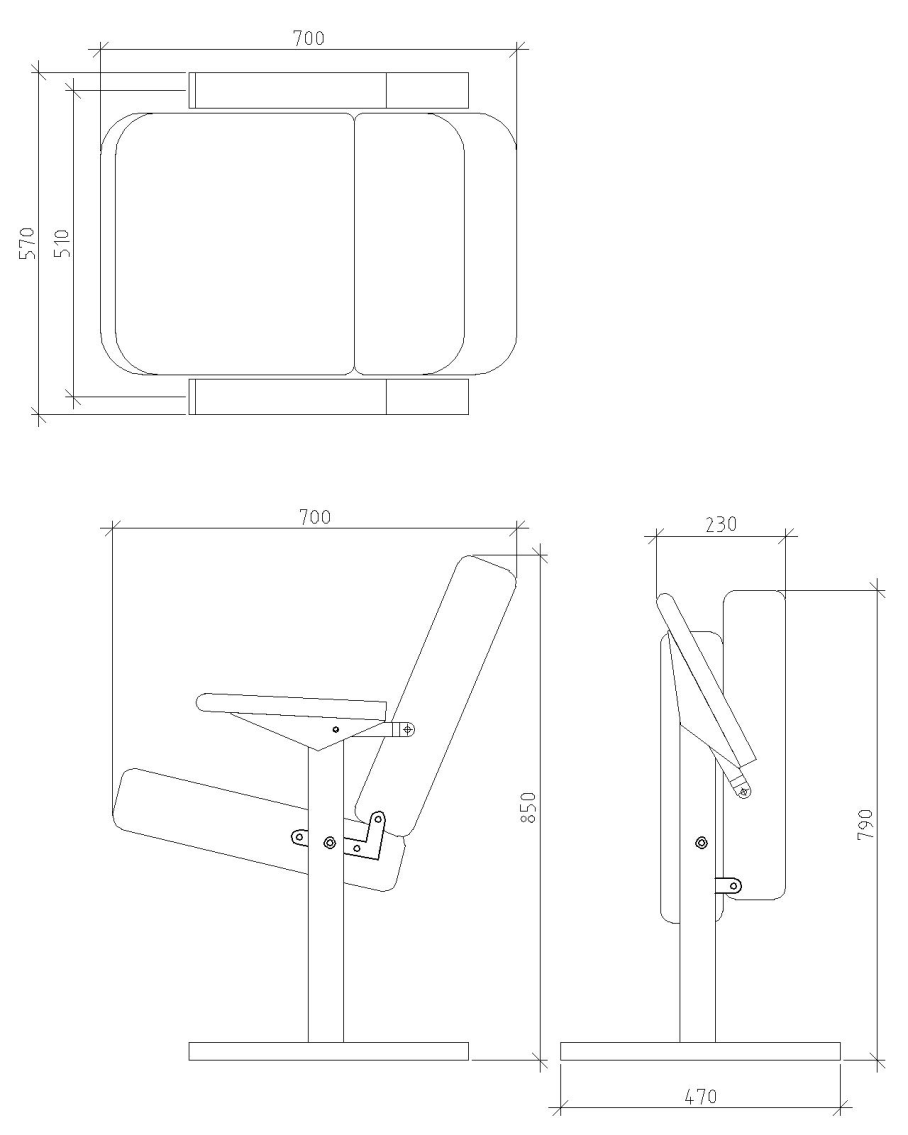 